DALAGUETE MANGO GROWERS FRUITS PRODUCER COOPERATIVE (DMGFPC)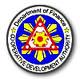 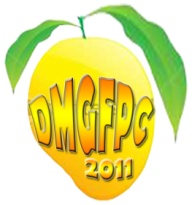 Casay, Dalaguete, CebuCIN: 0102071109www.dalaguetemango.weebly.comdalaguetemangogrower@yahoo.com								April 20, 2013				Memorandum No. 01, s. 2013To:	All BOD Members, Treasurer and SecretarySir/Madam:	Warm Greetings!	This is to remind you that there will be a Regular BOD Meeting on April 21, 2013 at 4:30 in the afternoon at the Immaculate Conception Chapel at ACADAB, Casay, Dalaguete, Cebu.	Agenda are the following:CDA-CGS additional required documents5 Year Cooperative Development PlanAnnual Operating Budget PlanPhp 50,000.00 Livelihood Financial Assistance from the Provincial Board, Province of CebuResolution Fine TuningInstallation of Coop ManagerAppointment under Section 13, Article V of DMGFPC Constitution and BylawsCSMPC Officials, DMGFPC officers Counterpart during Trainings of CDA accredited Training ProvidersMAG-UUGMAD Foundation ApplicationSeminar: Updates on Taxation, BIR and CDA IssuancesOnline Publication Committee: Website BuildingOther MattersAttendance is a must.								VICENTE LENARES								Chairman, DMGFPCPABLO GAMBOARICARDO BELAMIASEGUNDINO JORGEALEXANDER LUMAYAGGEORGE LUMAYAGLEONORA MONTEBONgpl